Publicado en Madrid el 12/09/2013 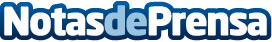 PlayShore anuncia el lanzamiento de Spelling Millionaire 2.La nueva compañía de videojuegos española presenta un sencillo y adictivo juego de Trivia y palabras mientras prepara dos nuevos lanzamientos. Actualmente se centra en el desarrollo y la edición (publishing) de videojuegos para plataformas móviles.Datos de contacto:Santiago VivarNota de prensa publicada en: https://www.notasdeprensa.es/playshore-anuncia-el-lanzamiento-de-spelling-millionaire-2 Categorias: Juegos Gaming http://www.notasdeprensa.es